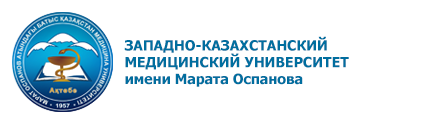 ЗАПАДНО-КАЗАХСТАНСКИЙ МЕДИЦИНСКИЙ УНИВЕРСИТЕТ ИМЕНИ МАРАТА ОСПАНОВАИНФОРМАЦИОННОЕ ПИСЬМОУважаемые коллеги!19-20 мая 2022 года проводится II Международная научно-практическая конференция «Резидентура по семейной медицине: достижения, проблемы и перспективы», посвященная 65-летию Западно-Казахстанского медицинского университета имени Марата Оспанова.Конференция проводится в смешанном режиме (онлайн - оффлайн), по трем основным направлениям: для преподавателей семейной медицины и резидентов, представителей практического здравоохранения, психологов и социальных работников.   Основные обсуждаемые темы будут ориентированы на становление и развитие потенциала молодых семейных врачей, мотивации их карьерного роста, обсуждения актуальных вопросов семейной медицины, оказание психолого-социальной помощи в условиях первичной медико-социальной помощи. Для выступления с докладами, лекциями, проведения мастер-классов для семейных врачей и преподавателей приглашены ведущие эксперты страны, ближнего и дальнего зарубежья. Основные направления тем конференции:Подготовка семейных врачей в резидентуре (опыт обучения в резидентуре)Роль семейного врача в сохранении здоровья семьиСоциальная поддержка в условиях первичной медико-социальной помощиКонкурс научных проектов резидентов, интернов и клинических ординаторов ВОП (доклады научных исследований и презентации клинических случаев, устно или постер)В рамках конференции планируется выход номера «Серии конференции ЗКМУ имени Марата Оспанова» с тезисами. Статьи, присланные на конференцию, после рецензирования  будут опубликованы в журнале West Kazakhstan Medical Journal (входит в базу данных РИНЦ) в соответствии  с требованиями журнала без оплаты.Присланные работы для публикации будут рецензироваться. Тезисы, статьи и постеры должны соответствовать требованиям к публикациям. С требованиями вы можете ознакомиться, пройдя по ссылке: https://cloud.mail.ru/public/ZdDY/fx14Sc5VEТезисы, статьи и постеры принимаются в электронном виде до 17 апреля  2022 года по электронному адресу: dilma73@inbox.ru  по всем вопросам обращаться к ответственному секретарю конференции: Дильмагамбетова Гаухар Саруаровна, контактный телефон: сотовый (WhatsApp)  +7(705)400-05-09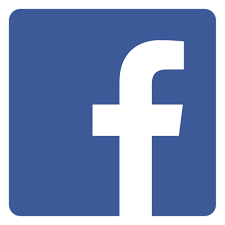 https://www.facebook.com/groups/wkmufamilymed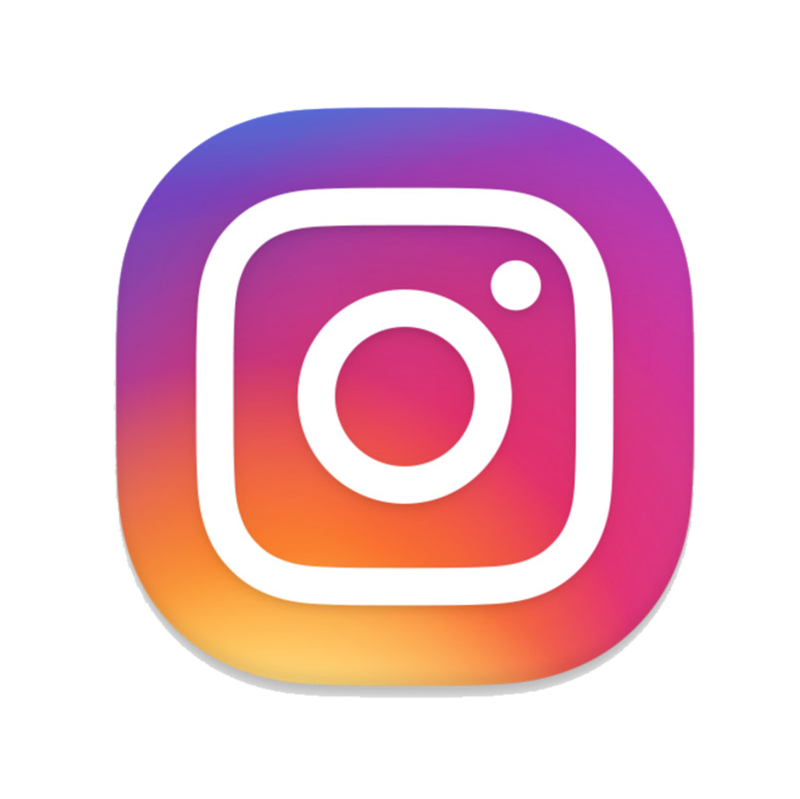 https://www.instagram.com/family_medicine_zkmu/?igshid=1rv341zvo52un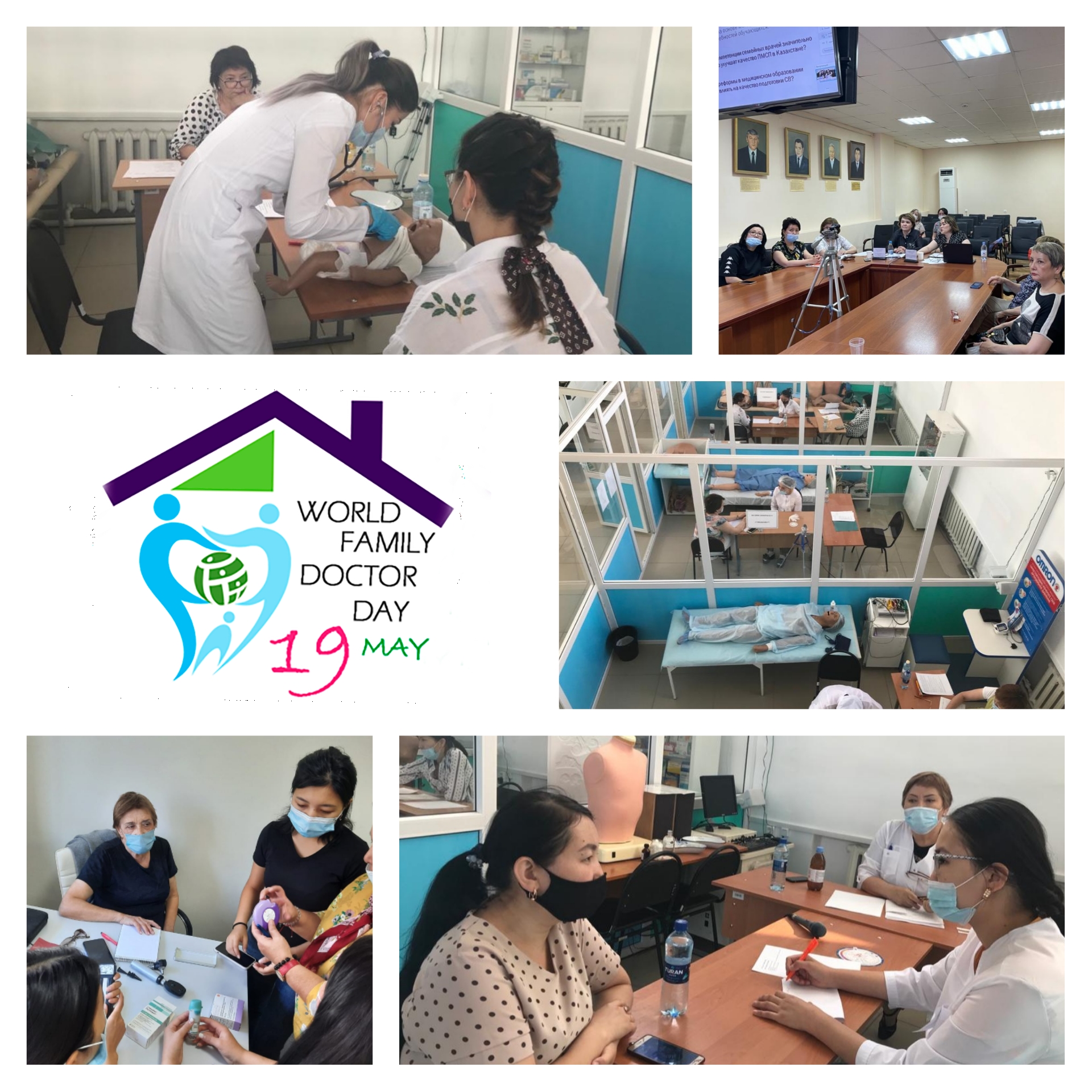 